GCE AfghanistanGlobal Connections and Exchange Program Online Network of Teachers and Students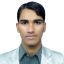 The first session winners of Face it Trace it Erase it project received their achievements certificates.Posted by HAROON -AHMADI on March 28, 2011 at 4:49pm in Education Send Message   View Discussions Hello to allOn Sunday March 27th, 2011 for the first time GCE held the ceremony of its first top 10winners of Face it Trace it Erase it project in CETEC computer lab in the presence of Ms Fary Moini, Ms Rachel GCE country director Mr. Almas, all GCE IT trainers and students. The winners were each one Qais Ahmad, Abdul Aziz shoja, Fawad Alami, Zainullah khan, Anwar Sahar and Haroon Ahmadi from Abdul wakil high school Mr. Ulfat Kazimi from CETEC computer lab, Sister Limashafiqi from Bi Bi Aisha girls’ high school and Hijratullah from agriculture high school. 
Face it Trace it Erase it project which is started by Sir Jack is an outstanding project which has hundreds and thousands of participants in different countries specially in Afghanistan in this project the students are working on different topics given to them by Sir Jack they are supposed to write three paragraphs about the chosen topic than the written topics are posted in Ning site in its own group created by sir Jack the posted topics are under the monitoring of sir Jack and he is helping the students with their mistakes and the students are asking him for more help. 
The participants of this project found it an outstanding and beneficial source for their writing skills while receiving their certificates they were really very happy and they all one by one thanked Sir Jack for his hard struggles and they all appreciate his co operation with the Afghan students and they all convinced the other students to stay with this great project. 
During the ceremony Mr. Almas talked about the GCE program new updates and he call upon the all IT trainers to help their students and he congratulated all the winner students. 
On the other hand Ms Fary Moiny talked about the lost of Mr. Salihee the principle of Rotary high school she expressed her deep sorrows and introduced Mr. Salihee as a great person and she said,” that his memory would be with us forever.” than she asked all the IT trainers to give her information of the ongoing programs in their labs. 
All the IT trainers presented their ongoing programs and they talked about the positive points of it and they all congratulate the winner students. 
Following this issue Ms Fary Moiny also discussed the issue of the student’s council representatives to go for the second round election as well as she talked about the Model UN and she said.” that the students should continue their work as always” at the end she congratulate the winners and distributed the certificates to the winners together with Ms Rachel. 
Special thanks to Mr. Jack for being in touch with the Afghan students.Here is the link of top ten winnershttp://gceafghanistan.ning.com/group/faceittraceiteraseit/forum/top...
Haroon Ahmadi IT trainer of WMGK high school.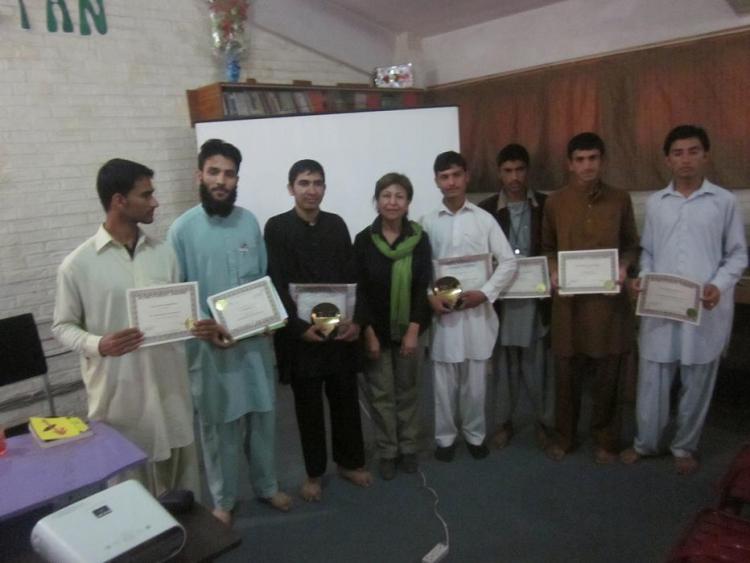 